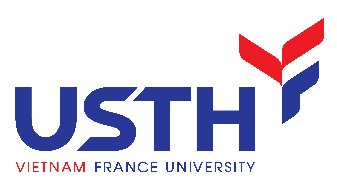 : ………………… …………….:       Phần dành cho thí sinh/ For applicant only:Phần dành cho thí sinh/ For applicant only:1.  ……………………………………………………2. Họ và tên / Full name: …………………………………………………………….                                                                                     3. Ngày sinh/ Date of birth: ………………………………………………………….4. Giới tính/Gender:          5. Ngành học/ Major: ………………………………..……………………………….6. Khoa/ Department: …………………..……………………………………………7. Quốc tịch / Nationality: ……………………………………………………………  8. Điện thoại /Mobile phone: ……………………………………………………….9. Email: ……………………………………………………………………………….1.  ……………………………………………………2. Họ và tên / Full name: …………………………………………………………….                                                                                     3. Ngày sinh/ Date of birth: ………………………………………………………….4. Giới tính/Gender:          5. Ngành học/ Major: ………………………………..……………………………….6. Khoa/ Department: …………………..……………………………………………7. Quốc tịch / Nationality: ……………………………………………………………  8. Điện thoại /Mobile phone: ……………………………………………………….9. Email: ……………………………………………………………………………….https://usth.edu.vn/quy-dinh-hoc-bong-2022-2023-12573 https://usth.edu.vn/quy-dinh-hoc-bong-2022-2023-12573  ………………………………..………………………………………………: ……………………………………………………...Trong đó/ details:4……………………………….……………………………….……………………………….……………………………………………………………………….……………………………….……………………………….……………………………….……………………………….……………………………….……………………… ………………………………..………………………………………………: ……………………………………………………...Trong đó/ details:4……………………………….……………………………….……………………………….……………………………………………………………………….……………………………….……………………………….……………………………….……………………………….……………………………….……………………………………………………….……………………………….……………………………….……………………………………………………….……………………………….……………………………….………………………………………………………………….……………………………….……………………………….……………………………….……………………………….……………………………….………………………………………………………….……………………………….……………………………….……………………………………………………….……………………………….……………………………….………………………………………………………………….……………………………….……………………………….……………………………….……………………………….……………………………….………………………………...……...……...……...……...……...……...……...……...……...